  Date Received: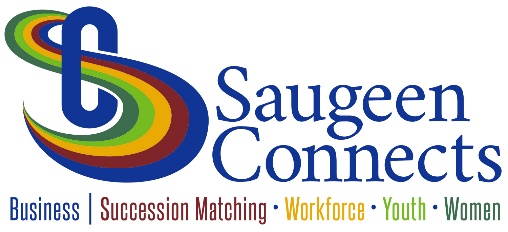 Advancing Women Economically (AWE) Webinar Series ApplicationThe Advancing Women Economically (AWE) Webinar Series is administered by Saugeen Connects (SC). Saugeen Connects is a regional partnership between the Arran-Elderslie, Brockton, Hanover, Minto, South Bruce, Wellington North, West Grey and the Saugeen Economic Development Corporation. The group formed in 2017 with a mission to collaborate and positively impact regional economic growth. All applications can be submitted to saugeenconnects@sbdc.ca.Personal Information:Are you currently a business owner?			Yes (Please complete “Business Information” before continuing to Question #2)	No (Continue on to Question #2)Business Information:What barriers do you feel you face? (Select all that apply)		Transportation						Personal & economic depression	Physical disability/health concerns			Available child/elder care	Lack of business experience				Lack of government support	Internet connectivity issues				Traditional chauvinism, discrimination & stereotyping	Rural social attitudes about women in the workplace	Access to training	Difficulty accessing financing				Lack of business confidence/skills to develop a business plan	Lack of a network of business contacts			Managing business risk in rural economies	Difficulty establishing credibility or networks			  What entrepreneurial skills do you feel you possess, please give examples:  What leadership skills do you feel you possess, give examples:Surname First Name Initial Date of Birth Date of Birth Date of Birth Marital StatusMarried          Divorced          Widowed          Separated          Single          Common-law Marital StatusMarried          Divorced          Widowed          Separated          Single          Common-law Marital StatusMarried          Divorced          Widowed          Separated          Single          Common-law Home Phone #                                                                   Cell # Home Phone #                                                                   Cell # Home Phone #                                                                   Cell # Address Address Address Do you identify as a woman?                  Yes     No      Do you identify as a woman?                  Yes     No      Do you identify as a woman?                  Yes     No     Name of Company/Business:Name of Company/Business:Name of Company/Business:Name of Company/Business:Name of Company/Business:Name of Principles         1% Ownership   1Phone #2                        2               Phone #3                        3               Phone #Business AddressBusiness PhoneBusiness E-mail:Business E-mail:How long has your business been in operation How long has your business been in operation How long has your business been in operation How long has your business been in operation How long has your business been in operation Structure of Business:              Sole Proprietor              Partnership               Incorporation                Not-for-ProfitStructure of Business:              Sole Proprietor              Partnership               Incorporation                Not-for-ProfitStructure of Business:              Sole Proprietor              Partnership               Incorporation                Not-for-ProfitStructure of Business:              Sole Proprietor              Partnership               Incorporation                Not-for-ProfitStructure of Business:              Sole Proprietor              Partnership               Incorporation                Not-for-ProfitType of Business:                  Service             Agriculture           Manufacturing                      Wholesale                                               Retail               Tourism                Social Enterprises               OtherType of Business:                  Service             Agriculture           Manufacturing                      Wholesale                                               Retail               Tourism                Social Enterprises               OtherType of Business:                  Service             Agriculture           Manufacturing                      Wholesale                                               Retail               Tourism                Social Enterprises               OtherType of Business:                  Service             Agriculture           Manufacturing                      Wholesale                                               Retail               Tourism                Social Enterprises               OtherType of Business:                  Service             Agriculture           Manufacturing                      Wholesale                                               Retail               Tourism                Social Enterprises               OtherDatePrint Applicant’s NameApplicant’s Signature